1.   Do you own or operate a hazelnut orchard?1      Yes – Continue    3     No – Sign and return form in postage paid envelopeFor items 2 and 3, please report quantities in pounds of dry, unshelled, merchantable hazelnuts. If you have not yet received your final figures, please estimate.  Note: Merchantable weight may also be called “final pay weight”. It is the gross dry weight minus defects.2. How many pounds of merchantable hazelnuts were harvested from your orchard(s) in 2013? ………. (001) ____________lbs.3. How many estimated pounds of hazelnuts were left unharvested in your orchard(s) in 2013……  (007) __________lbs.  In the past 12 months, how many hazelnut trees of bearing age have been removed      from your orchards? …………………………………………………………………………………..      (010) __________trees     a. Approximate year the removed trees were initially planted ………………………………………   (011)___________     b. In the past 12 months, how many hazelnut trees have been planted in your orchards? …….   (012) __________trees----------------------------------------------------------------------------------------------------------------------------------------------------------------------------------------------------------------------------------------------------	Please complete the table on the reverse side of this form with information on all orchards you own and/or operate.  An orchard is considered to be any contiguous block of trees planted the same year with the same tree spacing.  It is very IMPORTANT that you include the name of the orchard operator or owner if different from you to avoid duplicating information.  If year of planting is unknown, enter an approximate year or decade.  If precise number of acres, spacing, or number of trees is unknown, enter your best estimate.  If more than three varieties are planted in an orchard, please note the additional varieties in the margin.CodexxxQuantityAverage price received3. Of the total quantity harvested, how much was:PoundsDollars/Pounda. Sold and delivered unshelled to independent packers, co-ops, or commercial shellers? ……002008    b. Sold unshelled to local stores, farmers markets, roadside stands, etc.? ……………………….003009    c. Shelled or to be shelled on your farm for sale as meats? ………………………………………...004    d. Stored on your farm to be sold in the shell? ………………………………………………….…….005    e. Used at home or given away? …………………………………………………………………..……006OFFICE USE ONLYOFFICE USE ONLYOFFICE USE ONLYOFFICE USE ONLYOFFICE USE ONLYOFFICE USE ONLYOFFICE USE ONLYOFFICE USE ONLYOFFICE USE ONLYOFFICE USE ONLYOFFICE USE ONLYOFFICE USE ONLYOFFICE USE ONLYOFFICE USE ONLYOFFICE USE ONLYOFFICE USE ONLYResponseResponseRespondentRespondentModeModeEnum.Eval.Change785Change785Office Use for POIDOffice Use for POIDOffice Use for POIDOffice Use for POIDOffice Use for POIDOffice Use for POID1-Comp2-R3-Inac4-Office Hold5-R – Est6-Inac – Est7-Off Hold – Est8-Known Zero99011-Op/Mgr2-Sp3-Acct/Bkpr4-Partner9-Oth99021-Mail2-Tel3-Face-to-Face4-CATI5-Web6-E-mail7-Fax8-CAPI19-Other9903098100785785 789      __  __  __  -  __  __  __  -  __  __  __ 789      __  __  __  -  __  __  __  -  __  __  __ 789      __  __  __  -  __  __  __  -  __  __  __ 789      __  __  __  -  __  __  __  -  __  __  __ 789      __  __  __  -  __  __  __  -  __  __  __ 789      __  __  __  -  __  __  __  -  __  __  __1-Comp2-R3-Inac4-Office Hold5-R – Est6-Inac – Est7-Off Hold – Est8-Known Zero99011-Op/Mgr2-Sp3-Acct/Bkpr4-Partner9-Oth99021-Mail2-Tel3-Face-to-Face4-CATI5-Web6-E-mail7-Fax8-CAPI19-Other99030981007857851-Comp2-R3-Inac4-Office Hold5-R – Est6-Inac – Est7-Off Hold – Est8-Known Zero99011-Op/Mgr2-Sp3-Acct/Bkpr4-Partner9-Oth99021-Mail2-Tel3-Face-to-Face4-CATI5-Web6-E-mail7-Fax8-CAPI19-Other9903098R. Unit785785Optional UseOptional UseOptional UseOptional UseOptional UseOptional Use1-Comp2-R3-Inac4-Office Hold5-R – Est6-Inac – Est7-Off Hold – Est8-Known Zero99011-Op/Mgr2-Sp3-Acct/Bkpr4-Partner9-Oth99021-Mail2-Tel3-Face-to-Face4-CATI5-Web6-E-mail7-Fax8-CAPI19-Other9903098921785785407408408990699169916S/E NameS/E NameS/E NameS/E NameS/E NameS/E NameRespondent Name: 9911Phone:    9910       MM        DD        YYDate:   Orchard #Year
PlantedOrchard
Acres
(to the tenth)VarietyVarietyVariety
% of TotalCountyType of operation
check one:Type of operation
check one:Name of OPERATOR, 
if other than youName of OWNER, 
if other than youExample:19874.5   Barcelona85Own & OperateJoe FarmerExample:19874.5   Ennis10YamhillOwn onlyJoe FarmerExample:19874.5   Lewis5Operate onlyJoe Farmer1Own & Operate1Own only1Operate only2Own & Operate2Own only2Operate only3Own & Operate3Own only3Operate only4Own & Operate4Own only4Operate only5Own & Operate5Own only5Operate only6Own & Operate6Own only6Operate only7Own & Operate7Own only7Operate only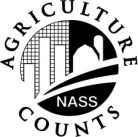 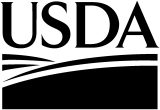 